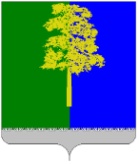 Муниципальное образование Кондинский районХанты-Мансийского автономного округа – ЮгрыАДМИНИСТРАЦИЯ КОНДИНСКОГО РАЙОНАПОСТАНОВЛЕНИЕВ соответствии со статьей 45 Градостроительного кодекса Российской    Федерации, Федеральным законом от 06 октября 2003 года № 131-ФЗ                    «Об общих принципах организации местного самоуправления в Российской Федерации», администрация Кондинского района постановляет:1. Утвердить проект планировки и проект межевания территории для размещения объекта «Кусты №8, №11 Западно-Семивидовского месторождения», расположенного на территории муниципального образования Кондинский район, Ханты-Мансийского автономного округа – Югра, Тюменской области (приложение 1, 2).2. Постановление разместить на официальном сайте органов местного самоуправления Кондинского района Ханты-Мансийского автономного 
округа – Югры.3. Контроль за выполнением постановления возложить на заместителя главы района А.И. Уланова.ст/Банк документов/Постановления 2023Приложение 1к постановлению администрации районаот 08.11.2023 № 1195Площадная часть1. Основная часть проекта планировки территории1.1. Чертеж планировки территории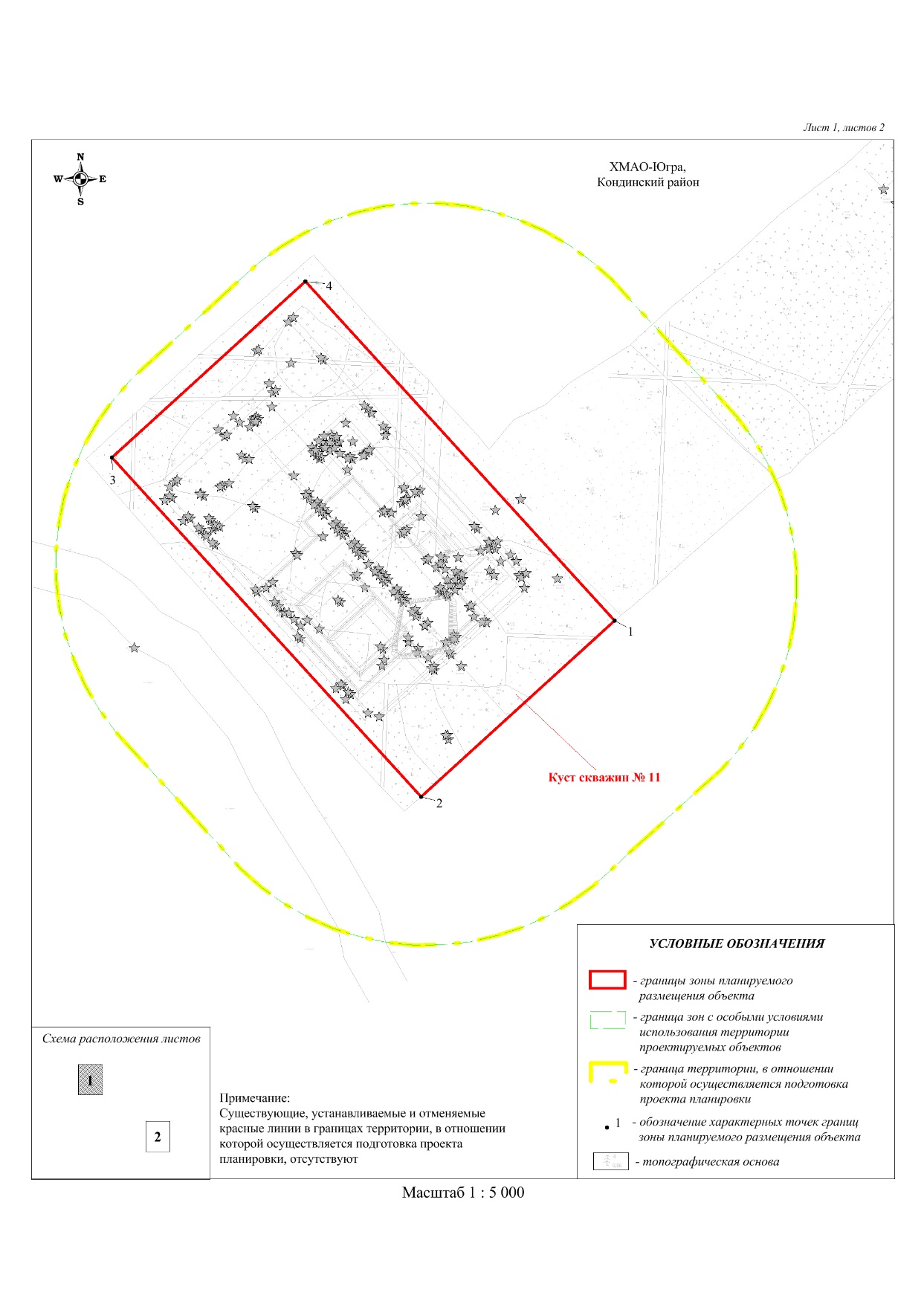 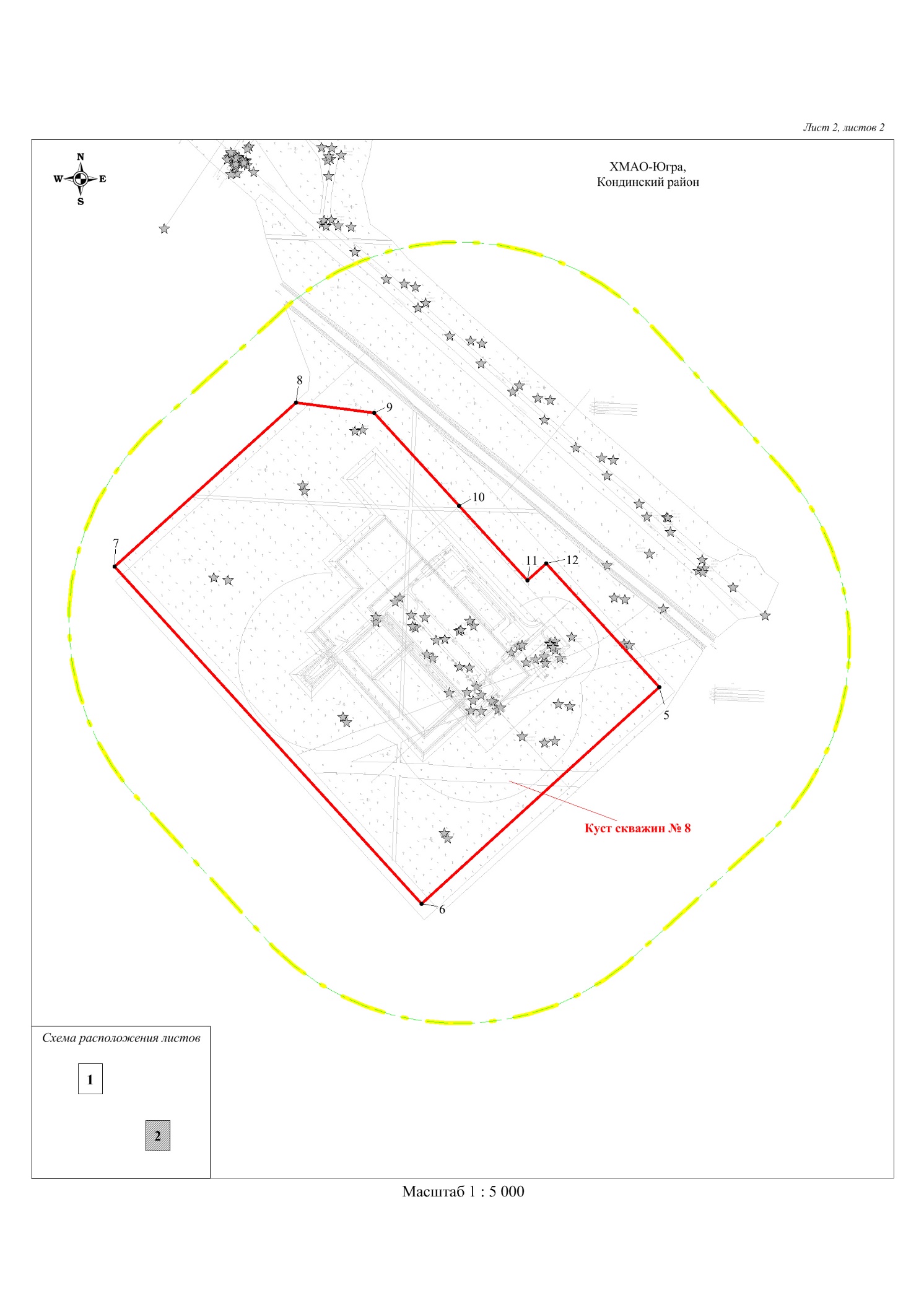 1.2. Положение о характеристиках планируемого развития территорииОбъекты капитального строительства по проекту «Кусты №8, №11                             Западно-Семивидовского месторождения» расположены на землях лесного фонда Урайского лесничества, Урайского участкового лесничества, Урайского урочища.Разрешенное использование - осуществление геологического изучения недр, разведка и добыча полезных ископаемых.В административном отношении район работ расположен в Тюменской области Ханты-Мансийском автономном округе – Югре, на территории Кондинского района, Западно-Семивидовского месторождения (общество с ограниченной ответственностью «ЛУКОЙЛ-Западная Сибирь»).Ближайшими населенными пунктами от места проведения работ являются: г. Урай 
в 60,8 км на юго-запад, п. Мулымья в 60,2 км на юго-запад, г. Зеленоборск в 106,8 км 
к северо-западу.Административный центр г. Советский находится в 113,1 км к северо-западу от места проведения инженерных изысканий.В состав проекта «Кусты №8, №11 Западно-Семивидовского месторождения» входят следующие объекты:куст скважин № 8;куст скважин № 11.Площадки кустов скважин № 8, 11 представляют собой ограниченные участки территории месторождения, на которых располагаются устья скважин, технологическое оборудование, эксплуатационные сооружения, инженерные коммуникации и другие объекты, обеспечивающими производство работ.Назначение - добыча, сбор и транспортировка нефтегазоводяной эмульсии, транспортировка и закачка воды в нефтегазоносные пласты.Местоположение проектируемых кустов скважин определено схемой обустройства Западно-Семивидовского месторождения с учетом существующих и проектируемых трасс трубопроводов, ВЛ, автомобильных дорог.Площадь зоны планируемого размещения объектов капитального строительства составляет 33,2884 га.Основные исходные данныеПеречень проектируемых зданий и сооружений на кусте скважин № 8Перечень проектируемых зданий и сооружений на кусте скважин № 11Перечень координат характерных точек границ зон планируемого размещения объекта капитального строительства1.3. Положения об очередности планируемого развития территорииПроектной документацией «Кусты №8, №11 Западно-Семивидовского месторождения» предусмотрено строительство и ввод отдельных инженерных объектов отдельными этапами.По окончании строительства на территории рассматриваемых площадок основными техническими решениями предусматриваются следующие основные мероприятия по благоустройству территории:выделение путей движения транспорта;ограждение валом территории площадки куста скважин;освещение территории;оснащение территории пожарным инвентарем.Приложение 2к постановлению администрации районаот 08.11.2023 № 11951. Основная часть проекта межевания территории1.1. Текстовая часть проекта межевания территории1.1.1. Перечень и сведения о площади образуемых земельных участков, в том числе возможные способы их образованияПроектом межевания территории предусмотрено образование земельных участков для предоставления в аренду обществу с ограниченной ответственностью «ЛУКОЙЛ-Западная Сибирь».Проектируемый объект расположен на землях лесного фонда Урайского лесничества, Урайского участкового лесничества, Урайского урочища.Расчет площадей образуемых земельных участковПроект межевания разработан на земельные участки общей площадью 32,8119 га.1.1.2. Перечень и сведения о площади образуемых земельных участков, которые будут отнесены к территориям общего пользования или имуществу общего пользования, в том числе в отношении которых предполагаются резервирование и (или) изъятие для  государственных или муниципальных нуждИзъятие земельных участков для государственных и муниципальных нужд для размещения проектируемого объекта не требуется.1.1.3. Вид разрешенного использования образуемых земельных участков1.1.4. Целевое назначение лесов, вид (виды) разрешенного использования лесного участка, количественные и качественные характеристики лесного участка, сведения о нахождении лесного участка в границах особо защитных участков лесов (в случае, если подготовка проекта межевания территории осуществляется в целях определения местоположения границ образуемых и (или) изменяемых лесных участков)1. Участок расположен в защитных и эксплуатационных лесах, категории защитных лесов: Нерестоохранные полосы лесов Урайское лесничество, в том числе:2. Характеристика насаждений лесного участка3. Средние таксационные показатели насаждений лесного участка1.1.5. Сведения о границах территории, в отношении которой утвержден проект межевания, содержащие перечень координат характерных точек этих границ в системе координат, используемой для ведения Единого государственного реестра недвижимостиКоординаты характерных точек границ территории, в отношении которой утвержден проект межевания, определяются в соответствии с требованиями к точности определения координат характерных точек границ, установленных в соответствии с Градостроительным кодексом Российской Федерации для территориальных зон.Утвержденный проект межевания, содержащий перечень координат характерных точек, отсутствует.1.2. Чертеж межевания территории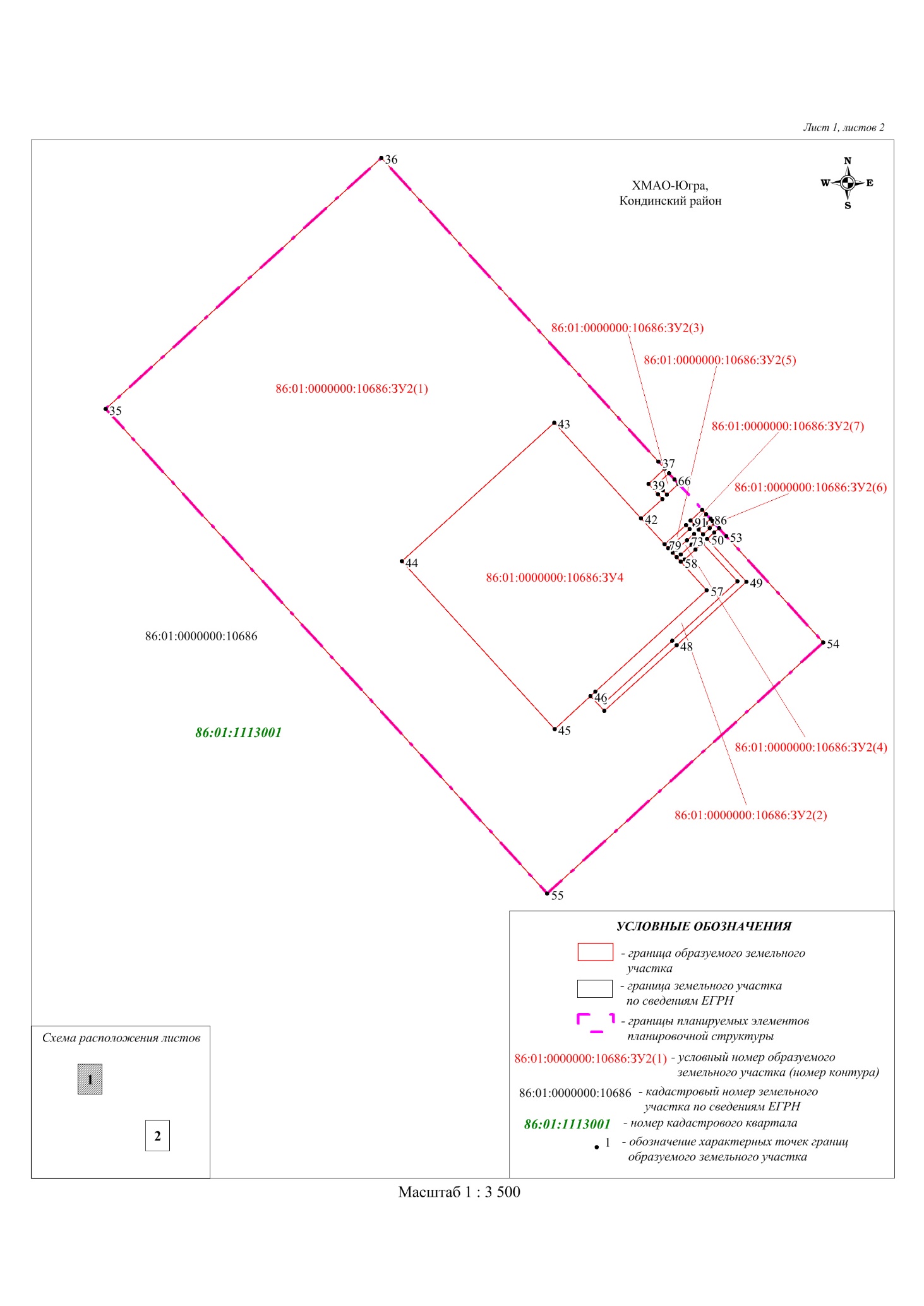 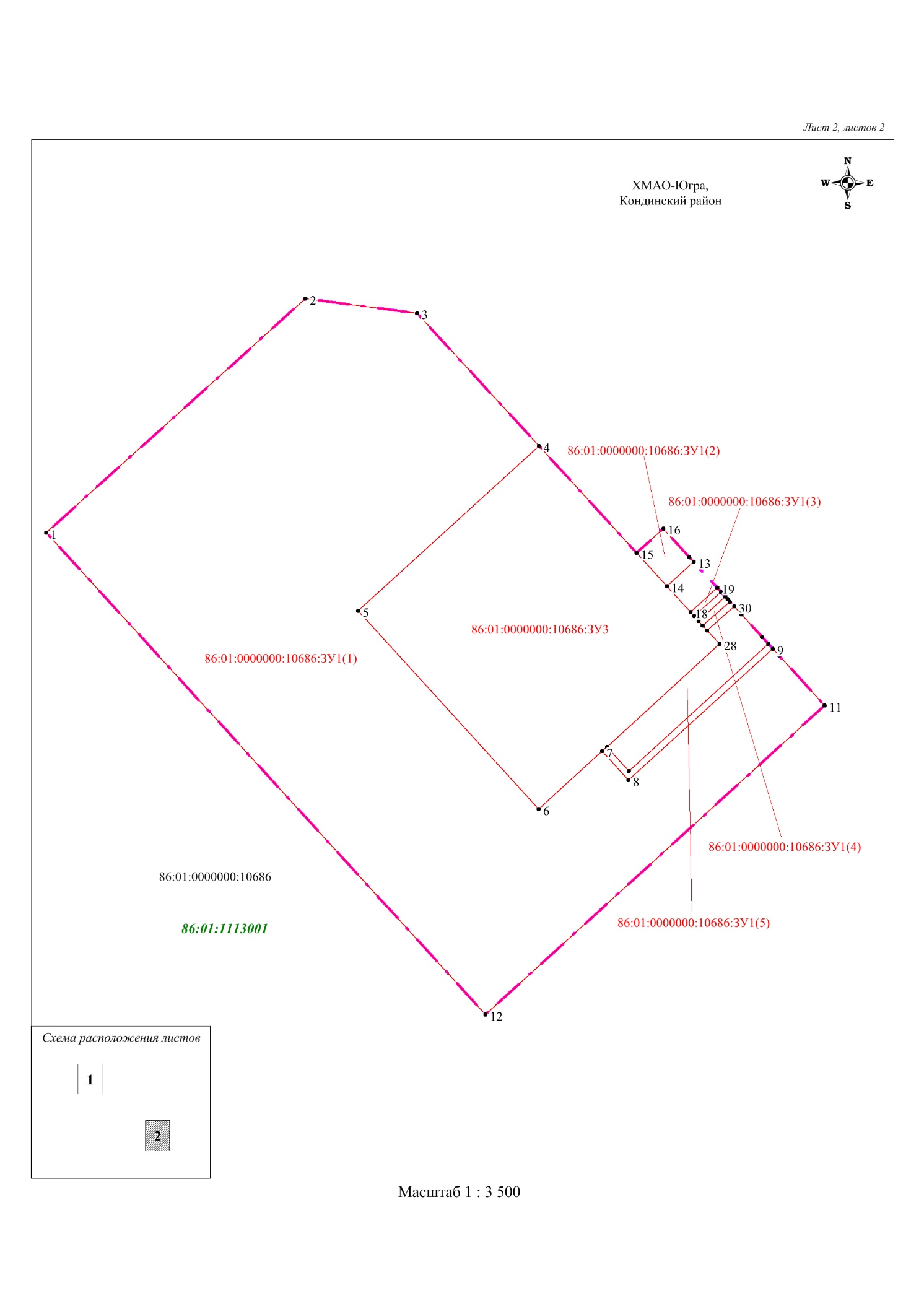 Каталог координат характерных точек границ образуемых земельных участков земельных участков (МСК-86, зона 2)от 08 ноября 2023 года№ 1195 пгт. МеждуреченскийОб утверждении проекта планировки и проекта межевания территорииИсполняющий обязанности главы районаА.И.УлановПоказателиЕд. изм.КустКустПоказателиЕд. изм.№ 11№ 8Фонд скважинФонд скважинФонд скважинФонд скважинВсегошт.1010добывающиешт.57разведочная (добывающая): шт.1-нагнетательные с отработкой на нефть: шт.2-водозаборные: шт.2 (1 раб + 1 рез)-газонагнетательные: шт.-3НомерНаименованиеПримечание1.1…1.9Устье добывающей скважины-2.1…2.3Устье нагнетательной скважины-3Номер не использован-4Измерительная установка-5Блок дозирования реагентов-6Емкость дренажная, V=8 м³-7.1…7.3Молниеотвод-8Блок замера и регулирования газа-9Емкость сбора конденсата, V=8 м³-10Свеча для сброса газа-11Блок аппаратурный-12Площадка под электрооборудование-12.1Комплектная трансформаторная подстанция-12.2.1…12.2.7Станция управления-12.3.1…12.3.7Трансформатор питания погружных насосов-12.4.1, 12.4.2Шкаф УКРМ-13.1…13.3Опора освещения-НомерНаименованиеПримечание1.1…1.6Устье добывающей скважины-2.1, 2.2Устье нагнетательной скважины-3.1, 3.2Устье водозаборной скважины-4Измерительная установка-5Блок дозирования реагентов-6Емкость дренажная, V=8 м³-7Молниеотвод-8Блок аппаратурный-9Площадка под электрооборудование-9.1Комплектная трансформаторная подстанция-9.2.1…9.2.10Станция управления-9.3.1…9.3.10Трансформатор питания погружных насосов-9.4.1, 9.4.2Шкаф УКРМ-10.1…10.3Опора освещения-№XYМСК-86, зона 2МСК-86, зона 2МСК-86, зона 21917280,992447245,472917080,922447025,893917466,702446674,344917666,792446893,921917280,992447245,475917958,562453920,876917712,492453650,837918096,002453301,378918282,492453507,689918270,942453596,6010918165,222453693,6011918080,122453771,1412918099,512453792,4513917958,562453920,87Наименование этапаКуст скважин № 8 Западно-Семивидовского месторожденияОбустройство скважины - позиция № 1 куста № 8 с сетями и оборудованием инженерного технического обеспеченияОбустройство скважины - позиция № 2 куста № 8 с сетями и оборудованием инженерного технического обеспеченияОбустройство скважины - позиция № 3 куста № 8 с сетями и оборудованием инженерного технического обеспеченияОбустройство скважины - позиция № 4 куста № 8 с сетями и оборудованием инженерного технического обеспеченияОбустройство скважины - позиция № 5 куста № 8 с сетями и оборудованием инженерного технического обеспеченияОбустройство скважины - позиция № 6 куста № 8 с сетями и оборудованием инженерного технического обеспеченияОбустройство скважины - позиция № 7 куста № 8 с сетями и оборудованием инженерного технического обеспеченияОбустройство скважины - позиция № 8 куста № 8 с сетями и оборудованием инженерного технического обеспеченияОбустройство скважины - позиция № 9 куста № 8 с сетями и оборудованием инженерного технического обеспеченияОбустройство скважины - позиция № 10 куста № 8 с сетями и оборудованием инженерного технического обеспеченияКуст скважин № 11 Западно-Семивидовского месторожденияОбустройство скважины - позиция № 1 куста № 11 с сетями и оборудованием инженерного технического обеспеченияОбустройство скважины - позиция № 2 куста № 11 с сетями и оборудованием инженерного технического обеспеченияОбустройство скважины - позиция № 3 куста № 11 с сетями и оборудованием инженерного технического обеспеченияОбустройство скважины - позиция № 4 куста № 11 с сетями и оборудованием инженерного технического обеспеченияОбустройство скважины - позиция № 5 куста № 11 с сетями и оборудованием инженерного технического обеспеченияОбустройство скважины - позиция № 6 куста № 11 с сетями и оборудованием инженерного технического обеспеченияОбустройство скважины - позиция № 7 куста № 11 с сетями и оборудованием инженерного технического обеспеченияОбустройство скважины - позиция № 8 куста № 11 с сетями и оборудованием инженерного технического обеспеченияОбустройство скважины - позиция № 9 куста № 11 с сетями и оборудованием инженерного технического обеспеченияОбустройство скважины - позиция № 10 куста № 11 с сетями и оборудованием инженерного технического обеспечения№п/пУсловный номер образуемого земельного участкаПлощадь, гаКатегория земельПериодНаименование объектаСпособы образования земельных участков12345671.86:01:0000000:10686:ЗУ113,4209Земли лесного фондастроительствоКуст скважин № 8Образование земельного участка путем раздела земельного участка с кадастровым номером 86:01:0000000:10686, с сохранением исходного в измененных границах2.86:01:0000000:10686:ЗУ212,2694Земли лесного фондастроительствоКуст скважин № 11Образование земельного участка путем раздела земельного участка с кадастровым номером 86:01:0000000:10686, с сохранением исходного в измененных границах3.86:01:0000000:10686:ЗУ34,1620Земли лесного фондаэксплуатацияКуст скважин № 8Образование земельного участка путем раздела земельного участка с кадастровым номером 86:01:0000000:10686, с сохранением исходного в измененных границах4.86:01:0000000:10686:ЗУ42,9596Земли лесного фондаэксплуатацияКуст скважин № 11Образование земельного участка путем раздела земельного участка с кадастровым номером 86:01:0000000:10686, с сохранением исходного в измененных границахИтогоИтого32,8119№ п/пУсловный номер образуемого земельного участка/части земельного участкаВид разрешенного использования образуемого земельного участка/части земельного участкаКатегория земель12341.86:01:0000000:10686:ЗУ1осуществление геологического изучения недр, разведка и добыча полезных ископаемыхземли лесного фонда2.86:01:0000000:10686:ЗУ2осуществление геологического изучения недр, разведка и добыча полезных ископаемыхземли лесного фонда3.86:01:0000000:10686:ЗУ3осуществление геологического изучения недр, разведка и добыча полезных ископаемыхземли лесного фонда4.86:01:0000000:10686:ЗУ4осуществление геологического изучения недр, разведка и добыча полезных ископаемыхземли лесного фонда№ участкаУчастковое лесничество/ урочище (при наличии)№ кварталаЦелевое назначение лесовНомер учетной записи в государственном лесном реестреКадастровый номерПлощадьПлощадь№ участкаУчастковое лесничество/ урочище (при наличии)№ кварталаЦелевое назначение лесовНомер учетной записи в государственном лесном реестреКадастровый номергакв. м1.Урайское/ Урайское217Эксплуатационные86/03/013/2023-09/0032186:01:0000000:10686:ЗУ113,42091342092.Урайское/ Урайское216Защитные86/03/013/2023-09/0032286:01:0000000:10686:ЗУ212,26941226943.Урайское/ Урайское217Эксплуатационные86/03/013/2023-09/0032386:01:0000000:10686:ЗУ34,1620416204.Урайское/ Урайское165Защитные86/03/013/2023-09/0032486:01:0000000:10686:ЗУ42,959629596Целевое назначение лесовУчастковое лесничество/урочище (при наличии)Лесной кварталЛесотаксационный выделПреобладающая породаПреобладающая породаПлощадь(га)/          запас древесины (куб. м)Площадь(га)/          запас древесины (куб. м)Площадь(га)/          запас древесины (куб. м)В том числе по группам возраста древостоя (га/куб. м)В том числе по группам возраста древостоя (га/куб. м)В том числе по группам возраста древостоя (га/куб. м)В том числе по группам возраста древостоя (га/куб. м)В том числе по группам возраста древостоя (га/куб. м)В том числе по группам возраста древостоя (га/куб. м)Целевое назначение лесовУчастковое лесничество/урочище (при наличии)Лесной кварталЛесотаксационный выделПреобладающая породаПреобладающая породаПлощадь(га)/          запас древесины (куб. м)Площадь(га)/          запас древесины (куб. м)Площадь(га)/          запас древесины (куб. м)МолоднякиСредневозрастныеСредневозрастныеПриспевающиеПриспевающиеСпелые и перестойные123455666788991086:01:0000000:10686:ЗУ186:01:0000000:10686:ЗУ186:01:0000000:10686:ЗУ186:01:0000000:10686:ЗУ186:01:0000000:10686:ЗУ186:01:0000000:10686:ЗУ186:01:0000000:10686:ЗУ186:01:0000000:10686:ЗУ186:01:0000000:10686:ЗУ186:01:0000000:10686:ЗУ186:01:0000000:10686:ЗУ186:01:0000000:10686:ЗУ186:01:0000000:10686:ЗУ186:01:0000000:10686:ЗУ186:01:0000000:10686:ЗУ1Куст скважин № 8Куст скважин № 8Куст скважин № 8Куст скважин № 8Куст скважин № 8Куст скважин № 8Куст скважин № 8Куст скважин № 8Куст скважин № 8Куст скважин № 8Куст скважин № 8Куст скважин № 8Куст скважин № 8Куст скважин № 8Куст скважин № 8ЭксплуатационныеУрайское/ Урайское21712313,0255/--БолотоБолотоБолотоБолотоБолотоБолотоЭксплуатационныеУрайское/ Урайское2174960,2129/--ЗимникЗимникЗимникЗимникЗимникЗимникЭксплуатационныеУрайское/ Урайское2175000,1825/--ПрофильПрофильПрофильПрофильПрофильПрофильИтого по объектуИтого по объекту13,4209/0000000Итого по участкуИтого по участку13,4209/000000086:01:0000000:10686:ЗУ286:01:0000000:10686:ЗУ286:01:0000000:10686:ЗУ286:01:0000000:10686:ЗУ286:01:0000000:10686:ЗУ286:01:0000000:10686:ЗУ286:01:0000000:10686:ЗУ286:01:0000000:10686:ЗУ286:01:0000000:10686:ЗУ286:01:0000000:10686:ЗУ286:01:0000000:10686:ЗУ286:01:0000000:10686:ЗУ286:01:0000000:10686:ЗУ286:01:0000000:10686:ЗУ286:01:0000000:10686:ЗУ2Куст скважин № 11Куст скважин № 11Куст скважин № 11Куст скважин № 11Куст скважин № 11Куст скважин № 11Куст скважин № 11Куст скважин № 11Куст скважин № 11Куст скважин № 11Куст скважин № 11Куст скважин № 11Куст скважин № 11Куст скважин № 11Куст скважин № 11ЗащитныеУрайское/ Урайское2161352,1348/--БолотоБолотоБолотоБолотоБолотоБолотоЗащитныеУрайское/ Урайское2161850,2620/--ПрофильПрофильПрофильПрофильПрофильПрофильЗащитныеУрайское/ Урайское216207СС9,8726/3959.8726/ 3959.8726/ 395Итого по объектуИтого по объекту12,2694/39500009.8726/ 3959.8726/ 395Итого по участкуИтого по участку12,2694/39500009.8726/ 3959.8726/ 39586:01:0000000:10686:ЗУ386:01:0000000:10686:ЗУ386:01:0000000:10686:ЗУ386:01:0000000:10686:ЗУ386:01:0000000:10686:ЗУ386:01:0000000:10686:ЗУ386:01:0000000:10686:ЗУ386:01:0000000:10686:ЗУ386:01:0000000:10686:ЗУ386:01:0000000:10686:ЗУ386:01:0000000:10686:ЗУ386:01:0000000:10686:ЗУ386:01:0000000:10686:ЗУ386:01:0000000:10686:ЗУ386:01:0000000:10686:ЗУ3Куст скважин № 8Куст скважин № 8Куст скважин № 8Куст скважин № 8Куст скважин № 8Куст скважин № 8Куст скважин № 8Куст скважин № 8Куст скважин № 8Куст скважин № 8Куст скважин № 8Куст скважин № 8Куст скважин № 8Куст скважин № 8Куст скважин № 8ЭксплуатационныеУрайское/ Урайское2171233,99203,9920/--БолотоБолотоБолотоБолотоБолотоБолотоЭксплуатационныеУрайское/ Урайское2174960,15100,1510/--ЗимникЗимникЗимникЗимникЗимникЗимникЭксплуатационныеУрайское/ Урайское2175000,01900,0190/--ПрофильПрофильПрофильПрофильПрофильПрофильИтого по объектуИтого по объекту4,16204,1620/0000000Итого по участкуИтого по участку4,16204,1620/000000086:01:0000000:10686:ЗУ486:01:0000000:10686:ЗУ486:01:0000000:10686:ЗУ486:01:0000000:10686:ЗУ486:01:0000000:10686:ЗУ486:01:0000000:10686:ЗУ486:01:0000000:10686:ЗУ486:01:0000000:10686:ЗУ486:01:0000000:10686:ЗУ486:01:0000000:10686:ЗУ486:01:0000000:10686:ЗУ486:01:0000000:10686:ЗУ486:01:0000000:10686:ЗУ486:01:0000000:10686:ЗУ486:01:0000000:10686:ЗУ4Куст скважин № 11Куст скважин № 11Куст скважин № 11Куст скважин № 11Куст скважин № 11Куст скважин № 11Куст скважин № 11Куст скважин № 11Куст скважин № 11Куст скважин № 11Куст скважин № 11Куст скважин № 11Куст скважин № 11Куст скважин № 11Куст скважин № 11ЗащитныеУрайское/ Урайское2161850,11200,1120/--ПрофильПрофильПрофильПрофильПрофильПрофильЗащитныеУрайское/ Урайское216207С2,84762,8476/1142.8476/ 1142.8476/ 114Итого по объектуИтого по объекту2,95962,9596/11400002.8476/ 1142.8476/ 114Итого по участкуИтого по участку2,95962,9596/11400002.8476/ 1142.8476/ 114Всего по отводуВсего по отводу32,811932,8119/509000012.7202/ 50912.7202/ 509Лесной кварталЛесотаксационный выделЦелевое назначение лесовПреобладающаяпородаСостав насажденийВозрастБонитетПолнотаСредний запас древесины (куб. м/га)Средний запас древесины (куб. м/га)Средний запас древесины (куб. м/га)Средний запас древесины (куб. м/га)Лесной кварталЛесотаксационный выделЦелевое назначение лесовПреобладающаяпородаСостав насажденийВозрастБонитетПолнотаМолоднякиСредневозрастныеПриспевающиеСпелые и перестойные12345678910111286:01:0000000:10686:ЗУ286:01:0000000:10686:ЗУ286:01:0000000:10686:ЗУ286:01:0000000:10686:ЗУ286:01:0000000:10686:ЗУ286:01:0000000:10686:ЗУ286:01:0000000:10686:ЗУ286:01:0000000:10686:ЗУ286:01:0000000:10686:ЗУ286:01:0000000:10686:ЗУ286:01:0000000:10686:ЗУ286:01:0000000:10686:ЗУ2Куст скважин № 11Куст скважин № 11Куст скважин № 11Куст скважин № 11Куст скважин № 11Куст скважин № 11Куст скважин № 11Куст скважин № 11Куст скважин № 11Куст скважин № 11Куст скважин № 11Куст скважин № 11216207ЗащитныеС10С1605Б0,44086:01:0000000:10686:ЗУ486:01:0000000:10686:ЗУ486:01:0000000:10686:ЗУ486:01:0000000:10686:ЗУ486:01:0000000:10686:ЗУ486:01:0000000:10686:ЗУ486:01:0000000:10686:ЗУ486:01:0000000:10686:ЗУ486:01:0000000:10686:ЗУ486:01:0000000:10686:ЗУ486:01:0000000:10686:ЗУ486:01:0000000:10686:ЗУ4Куст скважин № 11Куст скважин № 11Куст скважин № 11Куст скважин № 11Куст скважин № 11Куст скважин № 11Куст скважин № 11Куст скважин № 11Куст скважин № 11Куст скважин № 11Куст скважин № 11Куст скважин № 11216207ЗащитныеС10С1605Б0,440№ХУ86:01:0000000:10686:ЗУ186:01:0000000:10686:ЗУ186:01:0000000:10686:ЗУ186:01:0000000:10686:ЗУ1(1)86:01:0000000:10686:ЗУ1(1)86:01:0000000:10686:ЗУ1(1)1918096,002453301,372918282,492453507,683918270,942453596,604918165,222453693,605918033,902453549,486917876,112453693,267917922,242453743,888917899,242453764,859918003,812453879,6410917998,282453884,6811917958,562453920,8712917712,492453650,831918096,002453301,3786:01:0000000:10686:ЗУ1(2)86:01:0000000:10686:ЗУ1(2)86:01:0000000:10686:ЗУ1(2)13918073,032453816,5714918053,632453795,2815918080,122453771,1416918099,512453792,4517918076,722453813,2113918073,032453816,5786:01:0000000:10686:ЗУ1(3)86:01:0000000:10686:ЗУ1(3)86:01:0000000:10686:ЗУ1(3)18918032,932453814,1419918052,332453835,4320918049,002453838,4721918029,602453817,1718918032,932453814,1486:01:0000000:10686:ЗУ1(4)86:01:0000000:10686:ЗУ1(4)86:01:0000000:10686:ЗУ1(4)22918022,152453823,9723918025,912453820,5424918045,312453841,8325918043,292453843,6726918041,222453845,5622918022,152453823,9786:01:0000000:10686:ЗУ1(5)86:01:0000000:10686:ЗУ1(5)86:01:0000000:10686:ЗУ1(5)27917925,602453747,5728918007,442453837,3729918018,452453827,3430918037,522453848,9331918031,242453854,6532918013,062453871,2133918007,532453876,2534917906,302453765,1727917925,602453747,5786:01:0000000:10686:ЗУ286:01:0000000:10686:ЗУ286:01:0000000:10686:ЗУ286:01:0000000:10686:ЗУ2(1)86:01:0000000:10686:ЗУ2(1)86:01:0000000:10686:ЗУ2(1)35917466,702446674,3436917666,792446893,9237917424,742447114,4838917419,202447119,5339917407,272447106,4340917398,862447114,0841917395,172447117,4542917379,872447100,6643917455,892447031,3944917345,452446910,1845917212,042447031,7346917238,272447060,5247917226,322447071,4348917278,702447128,9449917329,192447184,3750917363,342447153,2551917368,382447158,7852917371,892447162,6453917365,622447168,3654917280,992447245,4755917080,922447025,8935917466,702446674,3486:01:0000000:10686:ЗУ2(2)86:01:0000000:10686:ЗУ2(2)86:01:0000000:10686:ЗУ2(2)56917241,642447064,2257917322,482447152,9558917345,122447132,3259917347,022447135,3560917354,912447144,0061917359,962447149,5462917329,522447177,2863917282,412447125,5664917233,382447071,7556917241,642447064,2286:01:0000000:10686:ЗУ2(3)86:01:0000000:10686:ЗУ2(3)86:01:0000000:10686:ЗУ2(3)65917415,512447122,8966917410,802447127,1867917407,112447130,5568917398,552447121,1669917402,242447117,7970917406,952447113,5065917415,512447122,8986:01:0000000:10686:ЗУ2(4)86:01:0000000:10686:ЗУ2(4)86:01:0000000:10686:ЗУ2(4)71917352,302447125,7872917354,532447128,7373917362,312447137,2774917367,352447142,8075917363,662447146,1776917358,612447140,6377917351,042447132,3278917348,892447128,8971917352,302447125,7886:01:0000000:10686:ЗУ2(5)86:01:0000000:10686:ЗУ2(5)86:01:0000000:10686:ЗУ2(5)79917359,172447119,5280917374,472447136,3281917371,052447139,4382917358,442447125,5983917356,022447122,3979917359,172447119,5286:01:0000000:10686:ЗУ2(6)86:01:0000000:10686:ЗУ2(6)86:01:0000000:10686:ЗУ2(6)84917370,732447146,5185917375,782447152,0586917379,292447155,9087917377,532447157,5088917375,592447159,2789917372,082447155,4190917367,042447149,8884917370,732447146,5186:01:0000000:10686:ЗУ2(7)86:01:0000000:10686:ЗУ2(7)86:01:0000000:10686:ЗУ2(7)91917377,852447140,0392917386,402447149,4293917382,992447152,5394917374,432447143,1491917377,852447140,0386:01:0000000:10686:ЗУ386:01:0000000:10686:ЗУ386:01:0000000:10686:ЗУ395918033,902453549,4896918165,222453693,6097918080,122453771,1498918053,632453795,2899918032,932453814,14100918029,602453817,17101918025,912453820,54102918022,152453823,97103918018,452453827,34104918007,442453837,37105917925,602453747,57106917922,242453743,88107917876,112453693,2695918033,902453549,4886:01:0000000:10686:ЗУ486:01:0000000:10686:ЗУ486:01:0000000:10686:ЗУ4108917345,452446910,18109917455,892447031,39110917379,872447100,66111917359,172447119,52112917356,022447122,39113917352,302447125,78114917348,892447128,89115917345,122447132,32116917322,482447152,95117917241,642447064,22118917238,272447060,52119917212,042447031,73108917345,452446910,18